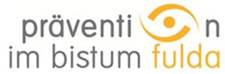 Im Bangert 4, 63450 Hanau, Tel: 06181-9233521 Fax: 06181-9233529Verbindliche Anmeldung zum Kurs „Prävention sexualisierter Gewalt“für Ehrenamtliche und nicht pastoral tätige Hauptamtliche(nicht für Leiter/innen von Kinder- und Jugendgruppen)bitte per Email an  michael.hartmann-peil@bistum-fulda.deInfoabend (3-stündig)  Mittwoch, 11. März 2020 von 18.30 bis 21.30 Uhr,  im kath. Pfarrzentrum Hl. Kreuz, Barbarossastr. 59,Frankfurt/M- Bergen-EnkheimBasisschulung (6-stündig)  am Samstag, 28. März, 10:00 – 17:00 Uhr * obligatorische Angaben** Die E-Mail-Adresse ist wichtig, weil wir Ihnen Informationen zur Schulung schicken möchten*** auch mehrere Angaben möglich z.B. Erstkommunion-Katechet/in, Firm-Katechet/in, PGR, Verwaltungsrat,  Pfarrsekretär/in, Küster/in, Organist/in, Chorleiter/in, Mitarbeiter/in bei Kindergottesdienst, Kommunionhelfer/in, Sternsingerbegleiter/in, Freizeitküchenteam…  Vorname *Klicken Sie hier, um Text einzugeben.Name	*Klicken Sie hier, um Text einzugeben. Straße*Klicken Sie hier, um Text einzugeben.PLZ Ort *Klicken Sie hier, um Text einzugeben.TelefonKlicken Sie hier, um Text einzugeben.HandyKlicken Sie hier, um Text einzugeben.Email **	Klicken Sie hier, um Text einzugeben.Pfarrei	 *Klicken Sie hier, um Text einzugeben.Funktion ***Klicken Sie hier, um Text einzugeben.Geburtsdatum *Klicken Sie hier, um Text einzugeben.Ort             Klicken Sie hier, um Text einzugeben Datum    Klicken Sie hier, um Text einzugeben. Anmelder (sofern es nicht der Angemeldete selbst ist)                Klicken Sie hier, um Text einzugeben.   Ich bin damit einverstanden, dass diese Daten veranstaltungsbezogen gespeichert und verarbeitet werden.Ort             Klicken Sie hier, um Text einzugeben Datum    Klicken Sie hier, um Text einzugeben. Anmelder (sofern es nicht der Angemeldete selbst ist)                Klicken Sie hier, um Text einzugeben.   Ich bin damit einverstanden, dass diese Daten veranstaltungsbezogen gespeichert und verarbeitet werden.